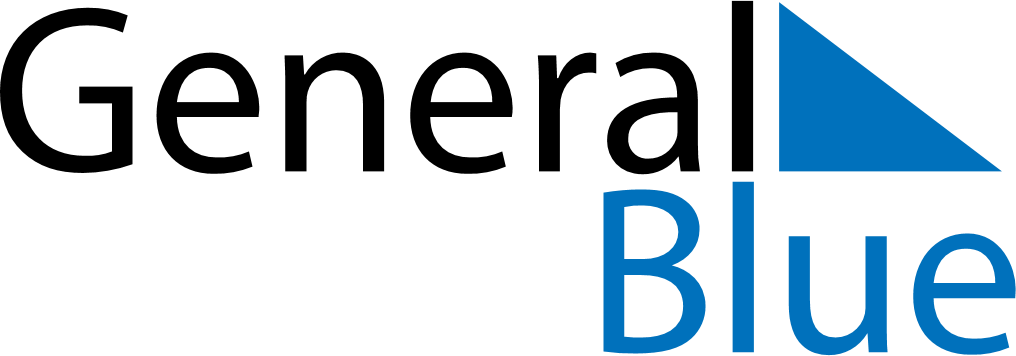 June 2024June 2024June 2024June 2024June 2024June 2024June 2024Xinyang, Henan, ChinaXinyang, Henan, ChinaXinyang, Henan, ChinaXinyang, Henan, ChinaXinyang, Henan, ChinaXinyang, Henan, ChinaXinyang, Henan, ChinaSundayMondayMondayTuesdayWednesdayThursdayFridaySaturday1Sunrise: 5:18 AMSunset: 7:25 PMDaylight: 14 hours and 6 minutes.23345678Sunrise: 5:17 AMSunset: 7:25 PMDaylight: 14 hours and 7 minutes.Sunrise: 5:17 AMSunset: 7:26 PMDaylight: 14 hours and 8 minutes.Sunrise: 5:17 AMSunset: 7:26 PMDaylight: 14 hours and 8 minutes.Sunrise: 5:17 AMSunset: 7:26 PMDaylight: 14 hours and 9 minutes.Sunrise: 5:17 AMSunset: 7:27 PMDaylight: 14 hours and 9 minutes.Sunrise: 5:17 AMSunset: 7:27 PMDaylight: 14 hours and 10 minutes.Sunrise: 5:17 AMSunset: 7:28 PMDaylight: 14 hours and 11 minutes.Sunrise: 5:16 AMSunset: 7:28 PMDaylight: 14 hours and 11 minutes.910101112131415Sunrise: 5:16 AMSunset: 7:29 PMDaylight: 14 hours and 12 minutes.Sunrise: 5:16 AMSunset: 7:29 PMDaylight: 14 hours and 12 minutes.Sunrise: 5:16 AMSunset: 7:29 PMDaylight: 14 hours and 12 minutes.Sunrise: 5:16 AMSunset: 7:30 PMDaylight: 14 hours and 13 minutes.Sunrise: 5:16 AMSunset: 7:30 PMDaylight: 14 hours and 13 minutes.Sunrise: 5:16 AMSunset: 7:30 PMDaylight: 14 hours and 13 minutes.Sunrise: 5:16 AMSunset: 7:31 PMDaylight: 14 hours and 14 minutes.Sunrise: 5:16 AMSunset: 7:31 PMDaylight: 14 hours and 14 minutes.1617171819202122Sunrise: 5:17 AMSunset: 7:31 PMDaylight: 14 hours and 14 minutes.Sunrise: 5:17 AMSunset: 7:32 PMDaylight: 14 hours and 14 minutes.Sunrise: 5:17 AMSunset: 7:32 PMDaylight: 14 hours and 14 minutes.Sunrise: 5:17 AMSunset: 7:32 PMDaylight: 14 hours and 15 minutes.Sunrise: 5:17 AMSunset: 7:32 PMDaylight: 14 hours and 15 minutes.Sunrise: 5:17 AMSunset: 7:32 PMDaylight: 14 hours and 15 minutes.Sunrise: 5:17 AMSunset: 7:33 PMDaylight: 14 hours and 15 minutes.Sunrise: 5:18 AMSunset: 7:33 PMDaylight: 14 hours and 15 minutes.2324242526272829Sunrise: 5:18 AMSunset: 7:33 PMDaylight: 14 hours and 15 minutes.Sunrise: 5:18 AMSunset: 7:33 PMDaylight: 14 hours and 15 minutes.Sunrise: 5:18 AMSunset: 7:33 PMDaylight: 14 hours and 15 minutes.Sunrise: 5:18 AMSunset: 7:33 PMDaylight: 14 hours and 14 minutes.Sunrise: 5:19 AMSunset: 7:33 PMDaylight: 14 hours and 14 minutes.Sunrise: 5:19 AMSunset: 7:34 PMDaylight: 14 hours and 14 minutes.Sunrise: 5:19 AMSunset: 7:34 PMDaylight: 14 hours and 14 minutes.Sunrise: 5:20 AMSunset: 7:34 PMDaylight: 14 hours and 13 minutes.30Sunrise: 5:20 AMSunset: 7:34 PMDaylight: 14 hours and 13 minutes.